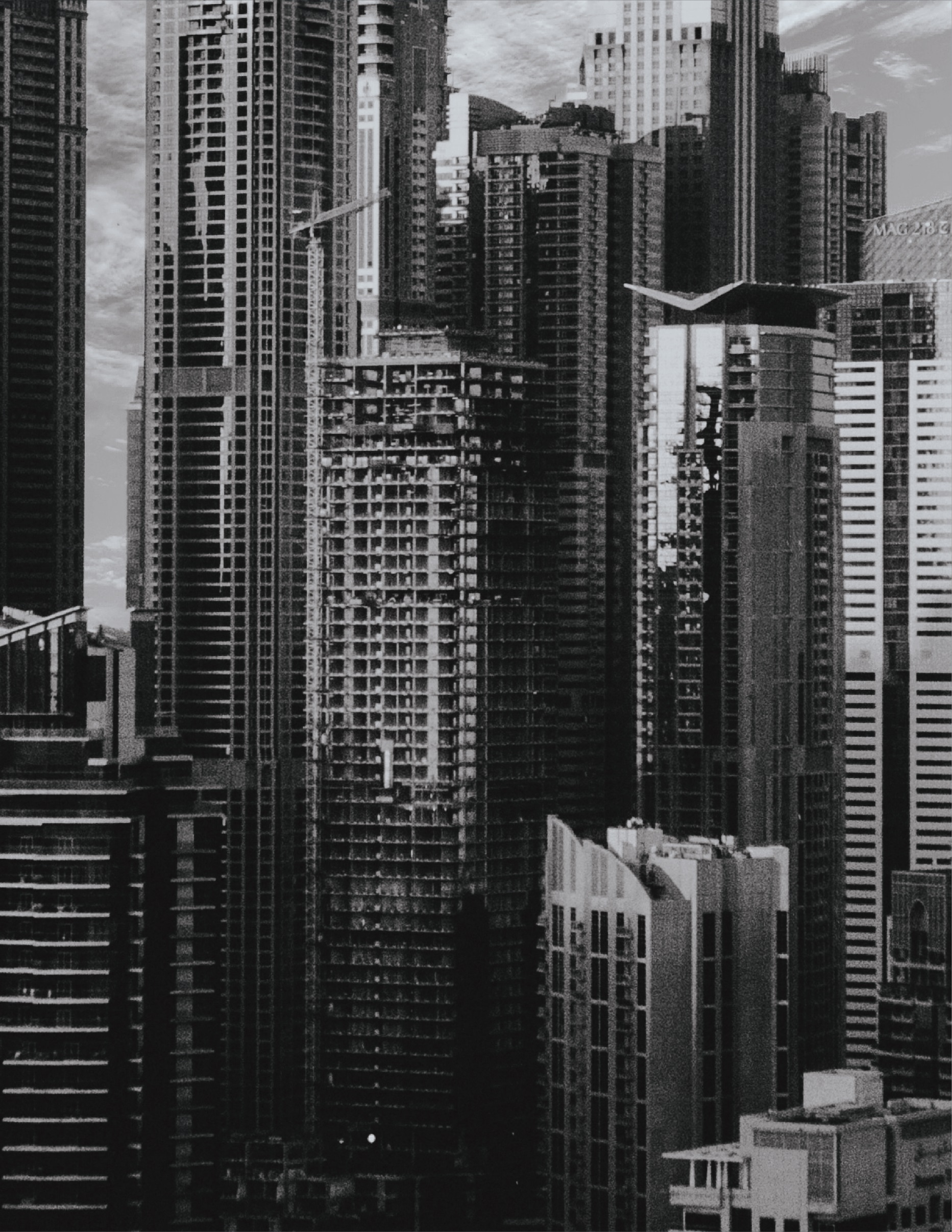 The greatest trick that money ever pulled was to convince the world that it existed!The first concept of money you need to understand is, It’s the biggest lie ever told.Money does not exist. Our time and effort are the real value followed by physical tangible assets.Money was invented to simplify the barter process. It’s easier to carry cash than Chickens and Sheep!Money has no value. You cannot eat it as part of your five a day. Money is nothing more than an IOU. If you read a note, it states “I promise to pay the bearer on demand a sum of”.Money has been used as the easiest method to obtain control over people. We argue over it, wage wars over it and die for it!We must free ourselves from this control.Quantitative EasingNovember 2009, £200 Billion, July 2012, £375 Billion, August 2016 £435 BillionIn total our government created £1.01 Trillion in fictitious money.How Much?The cost of running UK PLC is just over £800 Billion a year. At present we contribute this much in TAX.    Why?Rather than take responsibility for their financial shenanigans the Elite of this world used us the People to pay back their losses. Our Assets, Time and Effort where taken by them to get them out of the hole of their own creation.I would compare it to a master teaching a dog to sit patiently before allowing him to eat.It would be a much happier UK if we allowed the businesses to pay for the bulk of this £800 Billion. And is it not the 1st remit of a government to strive to make the highest percentage of its citizen’s happy?Step 1 Stop Chasing and Start ControllingWe chase the big corporations around the world for a few hundred million in taxes.We have it wrong this is the tail wagging the dog!We have the ability and tools to redress this dysfunctional equation.We believe taxing big business is difficult we listen to the news telling us how wonderful it is that Amazon paid another few million and Google are happy to give us a few more scraps and rename them TAX and the media make out it is extremely difficult to pursue these taxes. WRONG! The word TAX is irrelevant, what we need is CONTROL of the Elites Cash creating businesses.To do this we can use the Elites own chosen weapon “QE” against them.To gain CONTROL we use QE to buy up their shares we do not need to run around the world begging them to pay us a few million in taxes. Re-balancing the money is EASY if we create QE by the people, for the people. Under Robert Kiyosaki’s good debt bad debt principle. The business is happy as their getting an investment to add to their balance sheets.Where happy as we now actually own something that is real and will give us a dividend every year. This dividend income can be grown over time to replace the bulk of the TAXES imposed on us.Yes, this is the simplified version, but it is possible if we believe we can implement it.The people will get on board once early adopters understand and word spreads.Taking this concept to the citizens of the UK would ensure the expansion and sustainability of the Libertarian Party and its core Principles.We the citizens of the United Kingdom have had enough of over taxation, over regulation and a government system which panders to the elite.Now is the time to revolutionize the monetary policy that has dominated us for hundreds of years.I believe this Monetary Policy Plan can reduce Taxes by 1% per year whilst increasing Revenue by 2% per year.Making things to easy prevents growth and innovation so we would invest more in health, education, security and less in regulation and the government. Encouraging British people to take pride in self-reliance and creating a society where people are happier in themselves.No political party ever covers the needs of its citizens mental wellbeing. The Libertarian Party has an opportunity or even a duty of care to help its citizens by reducing the nations depression, stress and anxiety. This Monetary Plan can contribute to this.Less Tax, More Funding = More freedom and More Happiness.Draft 1 14/2/2019 jeff harris